Расписание образовательной деятельности на  2021-2022 уч. годФЭМП – формирование элементарных математических представлений;ФЦКМ – формирование целостной картины мира;ПИД – познавательно- исследовательская деятельность.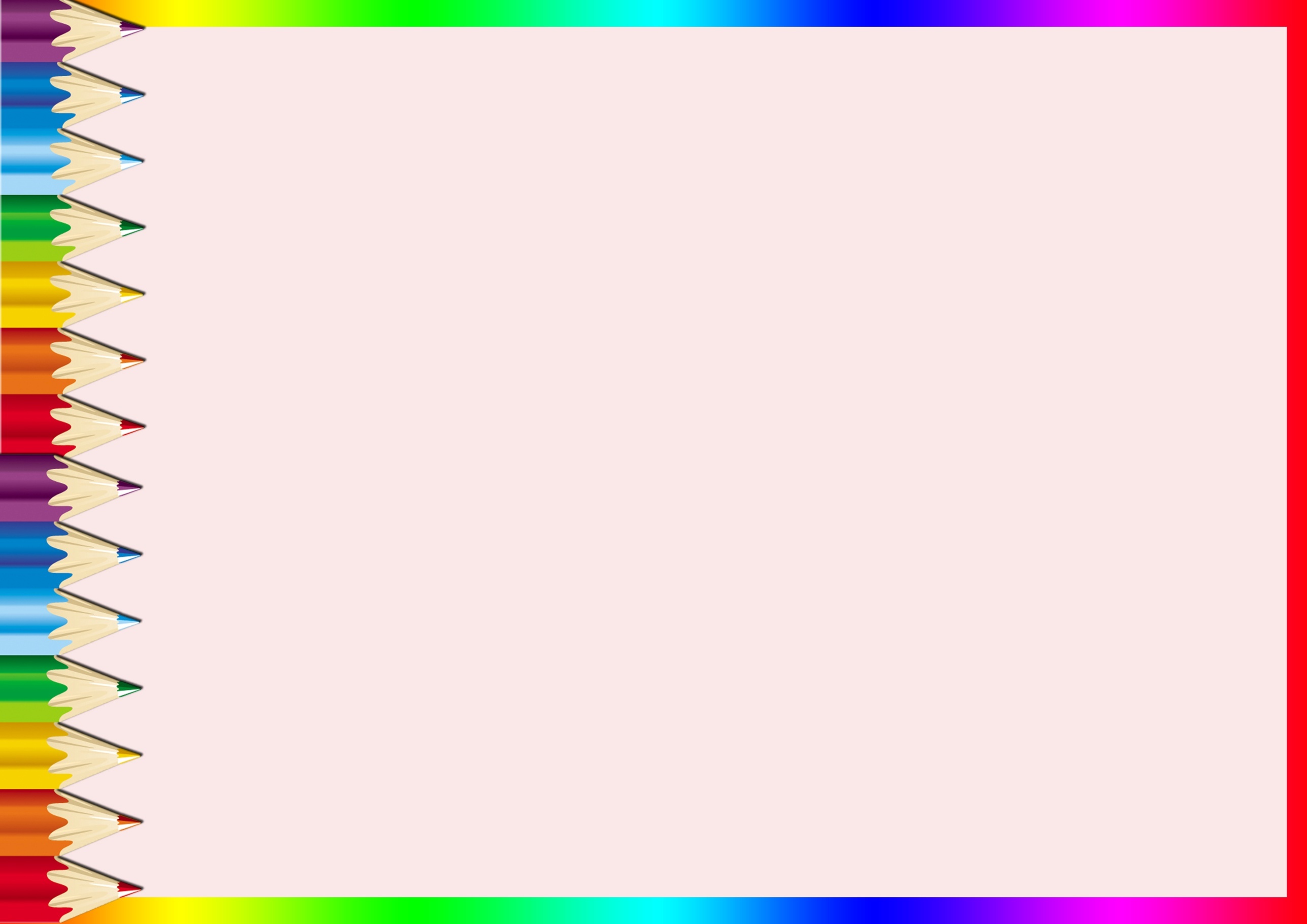 1 младшая(группы №1, 2)(8-10 мин)2 младшая(группы № 4;3)(15мин)Средняя(группы № 5;6)(20 мин)Старшая(группа № 7,9)(25 мин)Подготовительная(группа № 8)(25-30 мин)ПонедельникПервая половина дня1.Речевое развитие (развитие речи)        9.00-9.10Первая половина дня1. Речевое развитие(развитие речи)         9.00-9.152.   Музыка            9.30 – 9.45Первая половина дня1. Познавательное развитие  (ФЭМП)                    9.00-9.202. Физическая культура (группа)                    9.30-9.50Первая половина дня1. Музыка                        9.00-9.252. Речевое развитие (развитие речи)              9.35-10.00Первая половина дня1.Познавательное развитие (ФЭМП)                        9.00-9.302.  Познавательное развитие (ФЦКМ)                       9.40-10.103. Музыка                  10.20 – 10.50ПонедельникВторая половина дня2. Физическая культура (на воздухе)        16.00 - 16.10             Вторая половина дняКружок              15.30-15.45«Разноцветные ладошки»         Вторая половина дня3. Кружок «Махаон»                                     16.00—16.20          Вторая половина дня3. Кружок «Юный эколог»                                           15.15-15.40Вторая половина дняВторник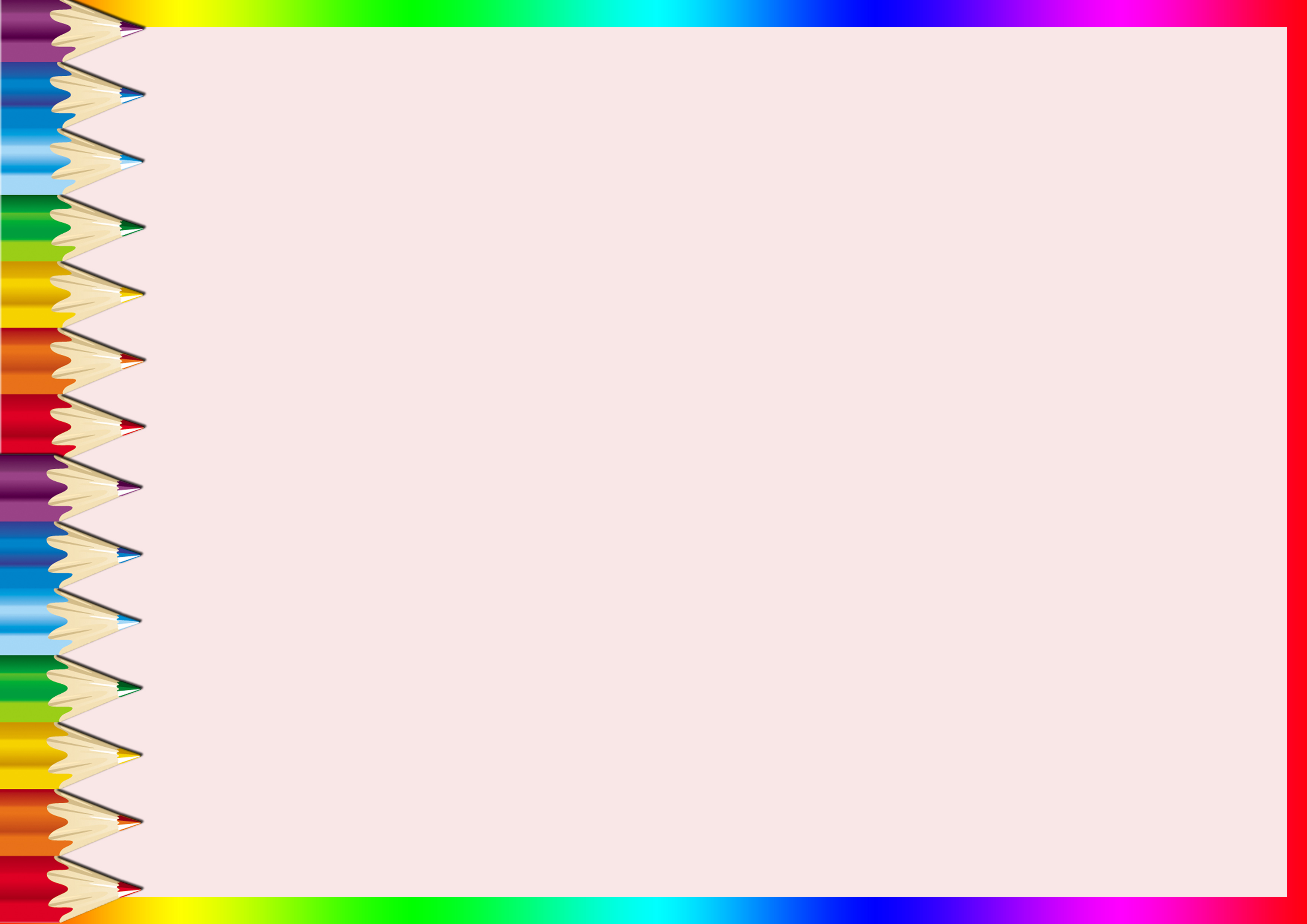 Первая половина дня1.Познавательное развитие  (ФЦКМ ½ ПИД)        9.00-9.10Первая половина дня1. Познавательное развитие   (ФЭМП)                   9.00-9.152.  Физическая культура (группа)                   9.25-9.40Первая половина дня1. Познавательное развитие (ФЦКМ ½ ПИД)            9.00-9.202.Физическая культура (группа)                                                                        9.30-9.50Первая половина дня1. Познавательное развитие (ФЭМП)                   9.00- 9.252.  Рисование           9.30-9.553. Физическая культура  (на воздухе)           10.20 -10.45Первая половина дня1. Речевое развитие (обучение грамоте)     9.00-9.302. Рисование              9.40-10.103. Физическая культура    (на воздухе)             11.10 -11.40 ВторникВторая половина дня2. Музыка              15.45-15.55Вторая половина дняВторая половина дняКружок «Нотка»                     15.10  -15.30Вторая половина дня3. Речевое развитие (развитие речи)                      15. 15—15.40Вторая половина дня4. Кружок                 16.00—16.30«Наш  край родной»       СредаПервая половина дня1.  Рисование             9.00-9.10Первая половина дня1. Аппликация/лепка                                    9.25-9.402. Физическая культура  (на воздухе)         10.30 -10.45Первая половина дня1. Лепка/аппликация     9.00-9.202.Музыка                       9.30 – 9.50Первая половина дня1.Познавательное развитие (ПИД)                          9.00-9.252. Лепка/аппликация                                      9.35-10.00     Первая половина дня1.   Познавательное развитие  (ФЭМП)                            9.00-9.302. Лепка/аппликация      9.40-10.10     3.  Физическая культура (зал)                                      10.20 -10.50СредаВторая половина дня2. Физическая культура  (группа)                  15.45-15.55Вторая половина дняВторая половина дня3. Кружок «Махаон»                                                       10.00 – 10.20Вторая половина дня3.Физическая культура (группа)                   15.15.-15.40Вторая половина дняЧетвергПервая половина дня1.Речевое развитие   9.00-9.10Первая половина дня1.Познавательное развитие (ФЦКМ ½ ПИД)      9.00-9.15Первая половина дня1. Музыка                   9.00-9.202.  Речевое развитие (развитие речи)          9.30-9.50Первая половина дня1. Познавательное развитие (ФЦКМ)                   9.00-9.252.   Музыка              9.35-10.00    Первая половина дня1. Речевое развитие (развитие речи)                              9.00-9.302.  Музыка                    10.10-10.40   ЧетвергВторая половина дня2.   Физическая культура (группа)                  15.15-15.25Вторая половина дня2. Физическая культура (группа)                 15.15-15.30Вторая половина дняКружок «Нотка» 15.10 -15.30Вторая половина дняКружок «Юный эколог»                                        15.15—15.40Вторая половина дня3. Кружок «Наш  край родной»                                      15.15—15.45ПятницаПервая половина дня1. Лепка                     9.00-9.10Первая половина дня1. Рисование             9.00-9.152.Музыка              09.25-09.40Первая половина дня1.  Рисование              9.00-9.20             2. Физическая культура (на воздухе)             10.00-10.20  Первая половина дня1.  Рисование               9.00-9.25     2.Физическая культура(в группе)                    9.35-10.00 Первая половина дня1.Рисование                       9.00-9.302. Познавательное развитие (ПИД)                                         9.40-10.10  ПятницаВторая половина дня2.Музыка              15.15-15.25Вторая половина дняВторая половина дняВторая половина дняВторая половина дня3. Физическая культура (зал)                                     15.15 – 15.45